Muhammad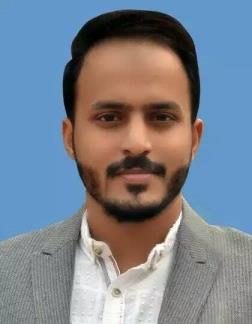 Muhammad.358360@2freemail.com PERSONAL INFORMATION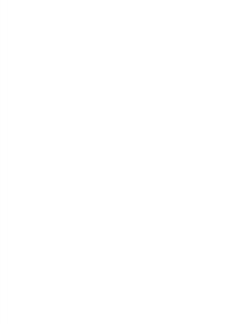 Looking forward to work and enhance my skills in an esteemed progressive organization having a culture of committed excellence, teamwork and acme of opportunities for an individual professional growth.ACADEMIC EDUCATIONTECHNICAL SKILLSWeb ProgrammingHTML, CSS, HTML5/CSS3, Twitter Bootstrap, JavaScript, jQuery, Ajax, PHP, MySQL, Codeigniter, WordPress, eBay store listing templateGraphic Designing / Web DesigningLogo, Banner, Poster, Business Card, Brochure etc.SoftwareAdobe Dreamweaver, Adobe Photoshop, Adobe illustratorLANGUAGES PROFICIENCYCommunication Verbal & Written (English, Urdu, Hindi & Punjabi).EXPERIENCEI worked in Digitalsofts 3 month on Php Codeigniter (MVC Framework) projects and learned many things.EXTRA CO-CURRICULAR ACTIVITIESDrawing, Art, Video GamesD.O.B:09-10-1992Nationality:PakistaniOBJECTIVEBachelor of Computer ScienceBachelor of Computer Science2012- 2016Govt. College University, FaisalabadIntermediate (Pre-Engineering)2009– 2011(Board of Intermediate and Secondary Education)Matriculation (SSC)2007- 2009(Board of Intermediate and Secondary Education)Full Stack Developer at SmartanSolver2015-2016I worked in Smartansolver for more than 1.5 year and have worked on variety of projectsI worked in Smartansolver for more than 1.5 year and have worked on variety of projectswhich increases my experience in different tool and technologies.Web DeveloperDec/2016 – Feb/2017